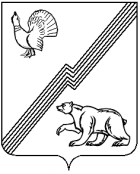 АДМИНИСТРАЦИЯ ГОРОДА ЮГОРСКАХанты-Мансийского автономного округа - ЮгрыПОСТАНОВЛЕНИЕот 20 декабря 2022 года 							      № 2669-п
О внесении изменений в постановление администрации города Югорскаот 31.10.2018 № 3006«О муниципальной программе города Югорска«Развитие жилищно-коммунальногокомплекса и повышение энергетическойэффективности»	В соответствии с  постановлением администрации города Югорска                      от 03.11.2021 № 2096-п «О порядке принятия решения о разработке муниципальных программ города Югорска, их формирования, утверждения              и реализации»:1. Внести в приложение к постановлению администрации города Югорска от 31.10.2018 № 3006 «О муниципальной программе города   Югорска «Развитие жилищно-коммунального комплекса и повышение энергетической эффективности» (с изменениями от 29.04.2019 № 886,                      от 10.10.2019 № 2198, от 07.11.2019 № 2404, от 24.12.2019 № 2773,                           от 24.12.2019 № 2774, от 09.04.2020 № 545, от 28.07.2020 № 1014,                             от 10.08.2020 № 1072, от 28.09.2020 № 1395, от 22.12.2020 № 1929,                          от 22.12.2020 № 1932, от 26.04.2021 № 604-п, от 29.06.2021 № 1177-п,                       от 24.09.2021 № 1787-п, от 15.11.2021 № 2170-п, от 20.12.2021 № 2433-п,               от 23.03.2022 № 527-п, от 20.07.2022 № 1577-п, от 10.11.2022 № 2361-п,                     от 14.11.2022 № 2387-п) следующие изменения:В паспорте муниципальной программы:В пунктах 6, 9 строки «Целевые показатели муниципальной программы» цифры «727», «56,8» заменить цифрами «236», «60,7» соответственно.В абзацах первом, пятом строки «Параметры финансового обеспечения муниципальной программы» цифры «1 520 246,49», «85 604,96» заменить цифрами «1 600 170,00», «165 528,47» соответственно.Таблицы 1, 2 изложить в новой редакции (приложение 1).Приложение 3 изложить в новой редакции (приложение 2).2. Опубликовать постановление в официальном печатном издании города Югорска, разместить на официальном сайте органов местного самоуправления города Югорска и в государственной автоматизированной системе «Управление».3. Настоящее постановление вступает в силу после его официального опубликования.4. Контроль за выполнением постановления возложить на заместителя главы города – директора департамента жилищно-коммунального и строительного комплекса администрации города Югорска Р.А. Ефимова. Глава города Югорска                                                                    А.Ю. Харлов		 Приложение 1к постановлениюадминистрации города Югорскаот 20 декабря 2022 года № 2669-пТаблица 1Целевые показатели муниципальной программы Таблица 2Распределение финансовых ресурсов муниципальной программы (по годам)Приложение 2к постановлениюадминистрации города Югорска от 20 декабря 2022 года № 2669-пПриложение 3к муниципальной программе города Югорска«Развитие жилищно-коммунального комплекса и повышение энергетической эффективности»Перечень мероприятий (объектов), в целях софинансирования которых предоставляется субсидия на реализацию полномочий в сфере жилищно-коммунального комплекса№ показателяНаименование целевых показателейЕд. измеренияБазовый показатель на начало реализации муниципальной программы Значение показателя по годамЗначение показателя по годамЗначение показателя по годамЗначение показателя по годамЗначение показателя по годамЗначение показателя по годамЗначение показателя по годамЗначение показателя по годамЦелевое значение показателя на момент окончания реализации муниципальной программы№ показателяНаименование целевых показателейЕд. измеренияБазовый показатель на начало реализации муниципальной программы 20192020202120222023202420252026-2030Целевое значение показателя на момент окончания реализации муниципальной программы123456789101112131Доля замены ветхих инженерных сетей тепло-, водоснабжения, водоотведения от общей протяженности ветхих инженерных сетей тепло-, водоснабжения, водоотведения%2,174,176,179,9712,5714,5716,5718,5728,5728,572Площадь земельных участков, обеспеченных инженерными сетями водоотведенияга758,34758,34758,34758,57758,57758,57758,57758,57834,96834,963Площадь земельных участков, обеспеченных инженерными сетями газоснабженияга1071,961071,961071,961072,191072,191072,191072,191072,191127,701127,704Количество выполненных мероприятий по консалтинговому обследованию, разработке и (или) актуализации программ, схем и нормативных документов в сфере ЖККед.1≥1≥1≥1≥1≥1≥1≥1≥1≥15Количество реализуемых инвестиционных проектов в сфере жилищно-коммунального комплекса, в том числе на основе концессионных соглашений и энергосберегающих проектов в транспортном комплексе, жилищном фонде и муниципальной сфереед.12211111226Количество потребляемого сжиженного газакг3 8182 2501 5501 1778365865364862362367Доля многоквартирных домов, в которых проведен капитальный ремонт в соответствии с краткосрочными планами реализации программы капитального ремонта общего имущества в многоквартирных домах%1001001001001001001001001001008Количество квартир, находящихся в муниципальной собственности, в которых проведен ремонтединиц1281331351381431481531581631639Доля площади общего имущества в жилых домах, использовавшихся до 01.01.2012 в качестве общежитий, приведенной в технически исправное состояние%20,528,832,538,844,746,748,750,760,760,710Количество мероприятий по привлечению населения к самостоятельному решению вопросов содержания, благоустройства и повышения энергоэффективности жилищного фондаединиц6777888999Номер строкиНомер структурного элемента (основного мероприятия)Структурные элементы (основные мероприятия) муниципальной программы (их связь с целевыми показателями муниципальной программы)Ответственный исполнитель/соисполнитель (наименование органа или структурного подразделения, учреждения)Ответственный исполнитель/соисполнитель (наименование органа или структурного подразделения, учреждения)Источники финансированияФинансовые затраты на реализацию (тыс. рублей)Финансовые затраты на реализацию (тыс. рублей)Финансовые затраты на реализацию (тыс. рублей)Финансовые затраты на реализацию (тыс. рублей)Финансовые затраты на реализацию (тыс. рублей)Финансовые затраты на реализацию (тыс. рублей)Финансовые затраты на реализацию (тыс. рублей)Финансовые затраты на реализацию (тыс. рублей)Финансовые затраты на реализацию (тыс. рублей)Номер строкиНомер структурного элемента (основного мероприятия)Структурные элементы (основные мероприятия) муниципальной программы (их связь с целевыми показателями муниципальной программы)Ответственный исполнитель/соисполнитель (наименование органа или структурного подразделения, учреждения)Ответственный исполнитель/соисполнитель (наименование органа или структурного подразделения, учреждения)Источники финансированияВсегов том числе по годамв том числе по годамв том числе по годамв том числе по годамв том числе по годамв том числе по годамв том числе по годамв том числе по годамНомер строкиНомер структурного элемента (основного мероприятия)Структурные элементы (основные мероприятия) муниципальной программы (их связь с целевыми показателями муниципальной программы)Ответственный исполнитель/соисполнитель (наименование органа или структурного подразделения, учреждения)Ответственный исполнитель/соисполнитель (наименование органа или структурного подразделения, учреждения)Источники финансированияВсего20192020202120222023202420252026-2030А12334567891011121311Реконструкция, расширение, модернизация, строительство и капитальный ремонт объектов коммунального комплекса (в том числе в рамках концессионных соглашений) (1)Департамент жилищно-коммунального и строительного комплексаДепартамент жилищно-коммунального и строительного комплексаВсего386 064,97125 117,853 568,6632 851,9524 899,9225 634,9434 809,6523 197,00115 985,0021Реконструкция, расширение, модернизация, строительство и капитальный ремонт объектов коммунального комплекса (в том числе в рамках концессионных соглашений) (1)Департамент жилищно-коммунального и строительного комплексаДепартамент жилищно-коммунального и строительного комплексаФедеральный бюджет0,000,000,000,000,000,000,000,000,0031Реконструкция, расширение, модернизация, строительство и капитальный ремонт объектов коммунального комплекса (в том числе в рамках концессионных соглашений) (1)Департамент жилищно-коммунального и строительного комплексаДепартамент жилищно-коммунального и строительного комплексаБюджет автономного округа254 337,40111 708,600,0010 000,0015 743,308 444,7028 823,2013 269,6066 348,0041Реконструкция, расширение, модернизация, строительство и капитальный ремонт объектов коммунального комплекса (в том числе в рамках концессионных соглашений) (1)Департамент жилищно-коммунального и строительного комплексаДепартамент жилищно-коммунального и строительного комплексаМестный бюджет131 727,5713 409,253 568,6622 851,959 156,6217 190,245 986,459 927,4049 637,0051Реконструкция, расширение, модернизация, строительство и капитальный ремонт объектов коммунального комплекса (в том числе в рамках концессионных соглашений) (1)Департамент жилищно-коммунального и строительного комплексаДепартамент жилищно-коммунального и строительного комплексаИные источники финансирования0,000,000,000,000,000,000,000,000,0062Строительство объектов инженерной инфраструктуры на территориях, предназначенных для жилищного строительства (2,3)Департамент жилищно-коммунального и строительного комплексаДепартамент жилищно-коммунального и строительного комплексаВсего121 338,1381 054,0039 275,54408,59600,000,000,000,000,0072Строительство объектов инженерной инфраструктуры на территориях, предназначенных для жилищного строительства (2,3)Департамент жилищно-коммунального и строительного комплексаДепартамент жилищно-коммунального и строительного комплексаФедеральный бюджет0,000,000,000,000,000,000,000,000,0082Строительство объектов инженерной инфраструктуры на территориях, предназначенных для жилищного строительства (2,3)Департамент жилищно-коммунального и строительного комплексаДепартамент жилищно-коммунального и строительного комплексаБюджет автономного округа88 068,1060 000,0028 068,100,000,000,000,000,000,0092Строительство объектов инженерной инфраструктуры на территориях, предназначенных для жилищного строительства (2,3)Департамент жилищно-коммунального и строительного комплексаДепартамент жилищно-коммунального и строительного комплексаМестный бюджет33 270,0321 054,0011 207,44408,59600,000,000,000,000,00102Строительство объектов инженерной инфраструктуры на территориях, предназначенных для жилищного строительства (2,3)Департамент жилищно-коммунального и строительного комплексаДепартамент жилищно-коммунального и строительного комплексаИные источники финансирования0,000,000,000,000,000,000,000,000,00113Выполнение мероприятий по консалтинговому обследованию, разработке и (или) актуализации программ, схем и нормативных документов в сфере жилищно-коммунального комплекса (4)Департамент жилищно-коммунального и строительного комплексаДепартамент жилищно-коммунального и строительного комплексаВсего14 870,00500,004 430,766 939,240,000,000,00500,002 500,00123Выполнение мероприятий по консалтинговому обследованию, разработке и (или) актуализации программ, схем и нормативных документов в сфере жилищно-коммунального комплекса (4)Департамент жилищно-коммунального и строительного комплексаДепартамент жилищно-коммунального и строительного комплексаФедеральный бюджет0,000,000,000,000,000,000,000,000,00133Выполнение мероприятий по консалтинговому обследованию, разработке и (или) актуализации программ, схем и нормативных документов в сфере жилищно-коммунального комплекса (4)Департамент жилищно-коммунального и строительного комплексаДепартамент жилищно-коммунального и строительного комплексаБюджет автономного округа0,000,000,000,000,000,000,000,000,00143Выполнение мероприятий по консалтинговому обследованию, разработке и (или) актуализации программ, схем и нормативных документов в сфере жилищно-коммунального комплекса (4)Департамент жилищно-коммунального и строительного комплексаДепартамент жилищно-коммунального и строительного комплексаМестный бюджет14 870,00500,004 430,766 939,240,000,000,00500,002 500,00153Выполнение мероприятий по консалтинговому обследованию, разработке и (или) актуализации программ, схем и нормативных документов в сфере жилищно-коммунального комплекса (4)Департамент жилищно-коммунального и строительного комплексаДепартамент жилищно-коммунального и строительного комплексаИные источники финансирования0,000,000,000,000,000,000,000,000,00164Поддержка мероприятий инвестиционных проектов в сфере жилищно-коммунального комплекса, в том числе энергосберегающих проектов в транспортном комплексе, жилищном фонде и муниципальной сфере (5)Департамент жилищно-коммунального и строительного комплексаДепартамент жилищно-коммунального и строительного комплексаВсего12 000,000,000,000,000,001 500,001 500,001 500,007 500,00174Поддержка мероприятий инвестиционных проектов в сфере жилищно-коммунального комплекса, в том числе энергосберегающих проектов в транспортном комплексе, жилищном фонде и муниципальной сфере (5)Департамент жилищно-коммунального и строительного комплексаДепартамент жилищно-коммунального и строительного комплексаФедеральный бюджет0,000,000,000,000,000,000,000,000,00184Поддержка мероприятий инвестиционных проектов в сфере жилищно-коммунального комплекса, в том числе энергосберегающих проектов в транспортном комплексе, жилищном фонде и муниципальной сфере (5)Департамент жилищно-коммунального и строительного комплексаДепартамент жилищно-коммунального и строительного комплексаБюджет автономного округа0,000,000,000,000,000,000,000,000,00194Поддержка мероприятий инвестиционных проектов в сфере жилищно-коммунального комплекса, в том числе энергосберегающих проектов в транспортном комплексе, жилищном фонде и муниципальной сфере (5)Департамент жилищно-коммунального и строительного комплексаДепартамент жилищно-коммунального и строительного комплексаМестный бюджет0,000,000,000,000,000,000,000,000,00204Поддержка мероприятий инвестиционных проектов в сфере жилищно-коммунального комплекса, в том числе энергосберегающих проектов в транспортном комплексе, жилищном фонде и муниципальной сфере (5)Департамент жилищно-коммунального и строительного комплексаДепартамент жилищно-коммунального и строительного комплексаИные источники финансирования12 000,000,000,000,000,001 500,001 500,001 500,007 500,00215Предоставление субсидий организациям жилищно-коммунального комплекса (6)Департамент жилищно-коммунального и строительного комплексаДепартамент жилищно-коммунального и строительного комплексаВсего451 879,84156 278,5069 843,77120 034,4796 260,60615,10640,001 136,407 071,00225Предоставление субсидий организациям жилищно-коммунального комплекса (6)Департамент жилищно-коммунального и строительного комплексаДепартамент жилищно-коммунального и строительного комплексаФедеральный бюджет0,000,000,000,000,000,000,000,000,00235Предоставление субсидий организациям жилищно-коммунального комплекса (6)Департамент жилищно-коммунального и строительного комплексаДепартамент жилищно-коммунального и строительного комплексаБюджет автономного округа266 938,30119 347,7068 909,7068 703,80514,60615,10640,001 136,407 071,00245Предоставление субсидий организациям жилищно-коммунального комплекса (6)Департамент жилищно-коммунального и строительного комплексаДепартамент жилищно-коммунального и строительного комплексаМестный бюджет184 941,5436 930,80934,0751 330,6795 746,000,000,000,000,00255Предоставление субсидий организациям жилищно-коммунального комплекса (6)Департамент жилищно-коммунального и строительного комплексаДепартамент жилищно-коммунального и строительного комплексаИные источники финансирования0,000,000,000,000,000,000,000,000,00266Организационно-техническое и финансовое обеспечение деятельности департамента жилищно-коммунального и строительного комплекса администрации города Югорска (1-10)Управление бухгалтерского учета и отчетностиУправление бухгалтерского учета и отчетностиВсего494 980,7840 707,0939 217,8841 106,7641 928,2543 002,6043 002,6041 002,60205 013,00276Организационно-техническое и финансовое обеспечение деятельности департамента жилищно-коммунального и строительного комплекса администрации города Югорска (1-10)Управление бухгалтерского учета и отчетностиУправление бухгалтерского учета и отчетностиФедеральный бюджет0,000,000,000,000,000,000,000,000,00286Организационно-техническое и финансовое обеспечение деятельности департамента жилищно-коммунального и строительного комплекса администрации города Югорска (1-10)Управление бухгалтерского учета и отчетностиУправление бухгалтерского учета и отчетностиБюджет автономного округа28,602,600,002,602,602,602,602,6013,00296Организационно-техническое и финансовое обеспечение деятельности департамента жилищно-коммунального и строительного комплекса администрации города Югорска (1-10)Управление бухгалтерского учета и отчетностиУправление бухгалтерского учета и отчетностиМестный бюджет494 952,1840 704,4939 217,8841 104,1641 925,6543 000,0043 000,0041 000,00205 000,00306Организационно-техническое и финансовое обеспечение деятельности департамента жилищно-коммунального и строительного комплекса администрации города Югорска (1-10)Управление бухгалтерского учета и отчетностиУправление бухгалтерского учета и отчетностиИные источники финансирования0,000,000,000,000,000,000,000,000,00316Организационно-техническое и финансовое обеспечение деятельности департамента жилищно-коммунального и строительного комплекса администрации города Югорска (1-10)Департамент жилищно-коммунального и строительного комплексаДепартамент жилищно-коммунального и строительного комплексаВсего3 969,911 595,06188,20694,35252,30230,00230,00130,00650,00326Организационно-техническое и финансовое обеспечение деятельности департамента жилищно-коммунального и строительного комплекса администрации города Югорска (1-10)Департамент жилищно-коммунального и строительного комплексаДепартамент жилищно-коммунального и строительного комплексаФедеральный бюджет0,000,000,000,000,000,000,000,000,00336Организационно-техническое и финансовое обеспечение деятельности департамента жилищно-коммунального и строительного комплекса администрации города Югорска (1-10)Департамент жилищно-коммунального и строительного комплексаДепартамент жилищно-коммунального и строительного комплексаБюджет автономного округа0,000,000,000,000,000,000,000,000,00346Организационно-техническое и финансовое обеспечение деятельности департамента жилищно-коммунального и строительного комплекса администрации города Югорска (1-10)Департамент жилищно-коммунального и строительного комплексаДепартамент жилищно-коммунального и строительного комплексаМестный бюджет3 969,911 595,06188,20694,35252,30230,00230,00130,00650,00356Организационно-техническое и финансовое обеспечение деятельности департамента жилищно-коммунального и строительного комплекса администрации города Югорска (1-10)Департамент жилищно-коммунального и строительного комплексаДепартамент жилищно-коммунального и строительного комплексаИные источники финансирования0,000,000,000,000,000,000,000,000,00367Муниципальная поддержка на проведение капитального ремонта многоквартирных домов (7)Департамент жилищно-коммунального и строительного комплексаДепартамент жилищно-коммунального и строительного комплексаВсего2 439,581 607,38832,200,000,000,000,000,000,00377Муниципальная поддержка на проведение капитального ремонта многоквартирных домов (7)Департамент жилищно-коммунального и строительного комплексаДепартамент жилищно-коммунального и строительного комплексаФедеральный бюджет0,000,000,000,000,000,000,000,000,00387Муниципальная поддержка на проведение капитального ремонта многоквартирных домов (7)Департамент жилищно-коммунального и строительного комплексаДепартамент жилищно-коммунального и строительного комплексаБюджет автономного округа0,000,000,000,000,000,000,000,000,00397Муниципальная поддержка на проведение капитального ремонта многоквартирных домов (7)Департамент жилищно-коммунального и строительного комплексаДепартамент жилищно-коммунального и строительного комплексаМестный бюджет2 439,581 607,38832,200,000,000,000,000,000,00407Муниципальная поддержка на проведение капитального ремонта многоквартирных домов (7)Департамент жилищно-коммунального и строительного комплексаДепартамент жилищно-коммунального и строительного комплексаИные источники финансирования0,000,000,000,000,000,000,000,000,00418Ремонт муниципального жилищного фонда (8)Департамент жилищно-коммунального и строительного комплексаДепартамент жилищно-коммунального и строительного комплексаВсего8 269,44727,54309,58482,321 250,001 250,001 250,00500,002 500,00428Ремонт муниципального жилищного фонда (8)Департамент жилищно-коммунального и строительного комплексаДепартамент жилищно-коммунального и строительного комплексаФедеральный бюджет0,000,000,000,000,000,000,000,000,00438Ремонт муниципального жилищного фонда (8)Департамент жилищно-коммунального и строительного комплексаДепартамент жилищно-коммунального и строительного комплексаБюджет автономного округа0,000,000,000,000,000,000,000,000,00448Ремонт муниципального жилищного фонда (8)Департамент жилищно-коммунального и строительного комплексаДепартамент жилищно-коммунального и строительного комплексаМестный бюджет8 269,44727,54309,58482,321 250,001 250,001 250,00500,002 500,00458Ремонт муниципального жилищного фонда (8)Департамент жилищно-коммунального и строительного комплексаДепартамент жилищно-коммунального и строительного комплексаИные источники финансирования0,000,000,000,000,000,000,000,000,00469Приведение в технически исправное состояние жилых домов, использовавшихся до 01.01.2012 в качестве общежитий (9)Департамент жилищно-коммунального и строительного комплексаДепартамент жилищно-коммунального и строительного комплексаВсего2 587,46350,0090,44197,02250,00250,00250,00200,001 000,00479Приведение в технически исправное состояние жилых домов, использовавшихся до 01.01.2012 в качестве общежитий (9)Департамент жилищно-коммунального и строительного комплексаДепартамент жилищно-коммунального и строительного комплексаФедеральный бюджет0,000,000,000,000,000,000,000,000,00489Приведение в технически исправное состояние жилых домов, использовавшихся до 01.01.2012 в качестве общежитий (9)Департамент жилищно-коммунального и строительного комплексаДепартамент жилищно-коммунального и строительного комплексаБюджет автономного округа0,000,000,000,000,000,000,000,000,00499Приведение в технически исправное состояние жилых домов, использовавшихся до 01.01.2012 в качестве общежитий (9)Департамент жилищно-коммунального и строительного комплексаДепартамент жилищно-коммунального и строительного комплексаМестный бюджет2 587,46350,0090,44197,02250,00250,00250,00200,001 000,00509Приведение в технически исправное состояние жилых домов, использовавшихся до 01.01.2012 в качестве общежитий (9)Департамент жилищно-коммунального и строительного комплексаДепартамент жилищно-коммунального и строительного комплексаИные источники финансирования0,000,000,000,000,000,000,000,000,005110Привлечение населения к самостоятельному решению вопросов содержания, благоустройства и повышения энергоэффективности жилищного фонда (10)Департамент жилищно-коммунального и строительного комплексаДепартамент жилищно-коммунального и строительного комплексаВсего722,40305,00150,0020,0087,4020,0020,0020,00100,005210Привлечение населения к самостоятельному решению вопросов содержания, благоустройства и повышения энергоэффективности жилищного фонда (10)Департамент жилищно-коммунального и строительного комплексаДепартамент жилищно-коммунального и строительного комплексаФедеральный бюджет0,000,000,000,000,000,000,000,000,005310Привлечение населения к самостоятельному решению вопросов содержания, благоустройства и повышения энергоэффективности жилищного фонда (10)Департамент жилищно-коммунального и строительного комплексаДепартамент жилищно-коммунального и строительного комплексаБюджет автономного округа0,000,000,000,000,000,000,000,000,005410Привлечение населения к самостоятельному решению вопросов содержания, благоустройства и повышения энергоэффективности жилищного фонда (10)Департамент жилищно-коммунального и строительного комплексаДепартамент жилищно-коммунального и строительного комплексаМестный бюджет722,40305,00150,0020,0087,4020,0020,0020,00100,005510Привлечение населения к самостоятельному решению вопросов содержания, благоустройства и повышения энергоэффективности жилищного фонда (10)Департамент жилищно-коммунального и строительного комплексаДепартамент жилищно-коммунального и строительного комплексаИные источники финансирования0,000,000,000,000,000,000,000,000,005611Участие в реализации приоритетного проекта "Обеспечение качества жилищно-коммунальных услуг" (1)Департамент жилищно-коммунального и строительного комплексаДепартамент жилищно-коммунального и строительного комплексаВсего101 047,490,0055 574,8945 472,600,000,000,000,000,005711Участие в реализации приоритетного проекта "Обеспечение качества жилищно-коммунальных услуг" (1)Департамент жилищно-коммунального и строительного комплексаДепартамент жилищно-коммунального и строительного комплексаФедеральный бюджет0,000,000,000,000,000,000,000,000,005811Участие в реализации приоритетного проекта "Обеспечение качества жилищно-коммунальных услуг" (1)Департамент жилищно-коммунального и строительного комплексаДепартамент жилищно-коммунального и строительного комплексаБюджет автономного округа84 388,900,0047 238,6037 150,300,000,000,000,000,005911Участие в реализации приоритетного проекта "Обеспечение качества жилищно-коммунальных услуг" (1)Департамент жилищно-коммунального и строительного комплексаДепартамент жилищно-коммунального и строительного комплексаМестный бюджет16 658,590,008 336,298 322,300,000,000,000,000,006011Участие в реализации приоритетного проекта "Обеспечение качества жилищно-коммунальных услуг" (1)Департамент жилищно-коммунального и строительного комплексаДепартамент жилищно-коммунального и строительного комплексаИные источники финансирования0,000,000,000,000,000,000,000,000,0061Всего по муниципальной программе:Всего по муниципальной программе:ХХВсего1 600 170,00408 242,42213 481,92248 207,30165 528,4772 502,6481 702,2568 186,00342 319,0062Всего по муниципальной программе:Всего по муниципальной программе:ХХФедеральный бюджет0,000,000,000,000,000,000,000,000,0063Всего по муниципальной программе:Всего по муниципальной программе:ХХБюджет автономного округа693 761,30291 058,90144 216,40115 856,7016 260,509 062,4029 465,8014 408,6073 432,0064Всего по муниципальной программе:Всего по муниципальной программе:ХХМестный бюджет894 408,70117 183,5269 265,52132 350,60149 267,9761 940,2450 736,4552 277,40261 387,0065Всего по муниципальной программе:Всего по муниципальной программе:ХХИные источники финансирования12 000,000,000,000,000,001 500,001 500,001 500,007 500,0066в том числе:в том числе:в том числе:в том числе:в том числе:в том числе:в том числе:в том числе:в том числе:в том числе:в том числе:в том числе:в том числе:в том числе:67Инвестиции в объекты муниципальной собственностиИнвестиции в объекты муниципальной собственностиХВсегоВсего237 343,41148 632,0040 925,2131 974,121 012,0814 800,000,000,000,0068Инвестиции в объекты муниципальной собственностиИнвестиции в объекты муниципальной собственностиХФедеральный бюджетФедеральный бюджет0,000,000,000,000,000,000,000,000,0069Инвестиции в объекты муниципальной собственностиИнвестиции в объекты муниципальной собственностиХБюджет автономного округаБюджет автономного округа162 267,20124 199,1028 068,1010 000,000,000,000,000,000,0070Инвестиции в объекты муниципальной собственностиИнвестиции в объекты муниципальной собственностиХМестный бюджетМестный бюджет75 076,2124 432,9012 857,1121 974,121 012,0814 800,000,000,000,0071Инвестиции в объекты муниципальной собственностиИнвестиции в объекты муниципальной собственностиХИные источники финансированияИные источники финансирования0,000,000,000,000,000,000,000,000,0072Прочие расходыПрочие расходыХВсегоВсего1 362 826,59259 610,42172 556,71216 233,18164 516,3957 702,6481 702,2568 186,00342 319,0073Прочие расходыПрочие расходыХФедеральный бюджетФедеральный бюджет0,000,000,000,000,000,000,000,000,0074Прочие расходыПрочие расходыХБюджет автономного округаБюджет автономного округа531 494,10166 859,80116 148,30105 856,7016 260,509 062,4029 465,8014 408,6073 432,0075Прочие расходыПрочие расходыХМестный бюджетМестный бюджет819 332,4992 750,6256 408,41110 376,48148 255,8947 140,2450 736,4552 277,40261 387,0076Прочие расходыПрочие расходыХИные источники финансированияИные источники финансирования12 000,000,000,000,000,001 500,001 500,001 500,007 500,0077в том числе:в том числе:в том числе:в том числе:в том числе:в том числе:в том числе:в том числе:в том числе:в том числе:в том числе:в том числе:в том числе:в том числе:78Проектная частьПроектная частьХВсегоВсего101 047,490,0055 574,8945 472,600,000,000,000,000,0079Проектная частьПроектная частьХФедеральный бюджетФедеральный бюджет0,000,000,000,000,000,000,000,000,0080Проектная частьПроектная частьХБюджет автономного округаБюджет автономного округа84 388,900,0047 238,6037 150,300,000,000,000,000,0081Проектная частьПроектная частьХМестный бюджетМестный бюджет16 658,590,008 336,298 322,300,000,000,000,000,0082Проектная частьПроектная частьХИные источники финансированияИные источники финансирования0,000,000,000,000,000,000,000,000,0083Процессная частьПроцессная частьХВсегоВсего1 499 122,51408 242,42157 907,03202 734,70165 528,4772 502,6481 702,2568 186,00342 319,0084Процессная частьПроцессная частьХФедеральный бюджетФедеральный бюджет0,000,000,000,000,000,000,000,000,0085Процессная частьПроцессная частьХБюджет автономного округаБюджет автономного округа609 372,40291 058,9096 977,8078 706,4016 260,509 062,4029 465,8014 408,6073 432,0086Процессная частьПроцессная частьХМестный бюджетМестный бюджет877 750,11117 183,5260 929,23124 028,30149 267,9761 940,2450 736,4552 277,40261 387,0087Процессная частьПроцессная частьХИные источники финансированияИные источники финансирования12 000,000,000,000,000,001 500,001 500,001 500,007 500,0088в том числе:в том числе:в том числе:в том числе:в том числе:в том числе:в том числе:в том числе:в том числе:в том числе:в том числе:в том числе:в том числе:в том числе:89Ответственный исполнительОтветственный исполнительДепартамент жилищно-коммунального и строительного комплекса администрации города ЮгорскаВсегоВсего1 105 189,22367 535,33174 264,04207 100,54123 600,2229 500,0438 699,6527 183,40137 306,0090Ответственный исполнительОтветственный исполнительДепартамент жилищно-коммунального и строительного комплекса администрации города ЮгорскаФедеральный бюджетФедеральный бюджет0,000,000,000,000,000,000,000,000,0091Ответственный исполнительОтветственный исполнительДепартамент жилищно-коммунального и строительного комплекса администрации города ЮгорскаБюджет автономного округаБюджет автономного округа693 732,70291 056,30144 216,40115 854,1016 257,909 059,8029 463,2014 406,0073 419,0092Ответственный исполнительОтветственный исполнительДепартамент жилищно-коммунального и строительного комплекса администрации города ЮгорскаМестный бюджетМестный бюджет399 456,5276 479,0330 047,6491 246,44107 342,3218 940,247 736,4511 277,4056 387,0093Ответственный исполнительОтветственный исполнительДепартамент жилищно-коммунального и строительного комплекса администрации города ЮгорскаИные источники финансированияИные источники финансирования12 000,000,000,000,000,001 500,001 500,001 500,007 500,0094Соисполнитель Соисполнитель Управление бухгалтерского учета и отчетности администрации города ЮгорскаВсегоВсего494 980,7840 707,0939 217,8841 106,7641 928,2543 002,6043 002,6041 002,60205 013,0095Соисполнитель Соисполнитель Управление бухгалтерского учета и отчетности администрации города ЮгорскаФедеральный бюджетФедеральный бюджет0,000,000,000,000,000,000,000,000,0096Соисполнитель Соисполнитель Управление бухгалтерского учета и отчетности администрации города ЮгорскаБюджет автономного округаБюджет автономного округа28,602,600,002,602,602,602,602,6013,0097Соисполнитель Соисполнитель Управление бухгалтерского учета и отчетности администрации города ЮгорскаМестный бюджетМестный бюджет494 952,1840 704,4939 217,8841 104,1641 925,6543 000,0043 000,0041 000,00205 000,0098Соисполнитель Соисполнитель Управление бухгалтерского учета и отчетности администрации города ЮгорскаИные источники финансированияИные источники финансирования0,000,000,000,000,000,000,000,000,00№
п\пХарактеристика мероприятияХарактеристика мероприятияХарактеристика мероприятияХарактеристика мероприятияПлановые сроки реализации (дд.мм.гггг)Плановые сроки реализации (дд.мм.гггг)Информация об использовании ресурсо- и энергосберегающего оборудования, а также труб  с нормативными сроками эксплуатации 30 и более лет при осуществлении мероприятий по капитальному ремонту                 (с заменой) газопроводов, сетей теплоснабжения, водоснабжения и водоотведения№
п\пНаименованиеНаименованиеед.изм.кол-воначалозавершениеИнформация об использовании ресурсо- и энергосберегающего оборудования, а также труб  с нормативными сроками эксплуатации 30 и более лет при осуществлении мероприятий по капитальному ремонту                 (с заменой) газопроводов, сетей теплоснабжения, водоснабжения и водоотведения122345672021 год2021 год2021 год2021 год2021 год2021 год2021 год2021 год1Капитальный ремонт сетей тепловодоснабжения квартале улиц Свердлова - Газовиков в городе Югорске (2 этап)Капитальный ремонт сетей тепловодоснабжения квартале улиц Свердлова - Газовиков в городе Югорске (2 этап)м1 510,701.06.202131.07.2021Труба стальная изолированная пенополиуретаном (ГОСТ 30732-2006) в полиэтиленовой оболочке2Капитальный ремонт сетей тепловодоснабжения по улице Мира (от ТК 9-30 по ул. Мира, 57 до ТК 16-13/1 по ул. Мира, 45) в городе ЮгорскеКапитальный ремонт сетей тепловодоснабжения по улице Мира (от ТК 9-30 по ул. Мира, 57 до ТК 16-13/1 по ул. Мира, 45) в городе Югорскем1 805,001.06.202131.07.2021Труба стальная изолированная пенополиуретаном (ГОСТ 30732-2006) в полиэтиленовой оболочке3Капитальный ремонт сетей водоотведения по улице Железнодорожная в городе ЮгорскеКапитальный ремонт сетей водоотведения по улице Железнодорожная в городе Югорскем468,001.06.202131.07.2021Полиэтиленовая труба ПЭ SDR17 ГОСТ 18599-2001 ИтогоИтогом3 783,72022 год 2022 год 2022 год 2022 год 2022 год 2022 год 2022 год 2022 год 4Капитальный ремонт сетей тепловодоснабжения по пер. Северный в городе Югорскемм1 349,9301.06.202215.08.2022Труба стальная изолированная пенополиуретаном (ГОСТ 30732-2006) в полиэтиленовой оболочке5Капитальный ремонт (с заменой) сетей водоснабжения методом ГНБ по ул. Транспортная от ул. Спортивная, д. 25 до ул. Лермонтова, д. 2 в городе Югорскемм988,1001.09.202201.11.2022Труба стальная изолированная пенополиуретаном (ГОСТ 30732-2006) в полиэтиленовой оболочкехИтогомм2 338,0хтеплоснабжениемм5 007,0хводоснабжениемм2 641,4хводоотведениемм0,0